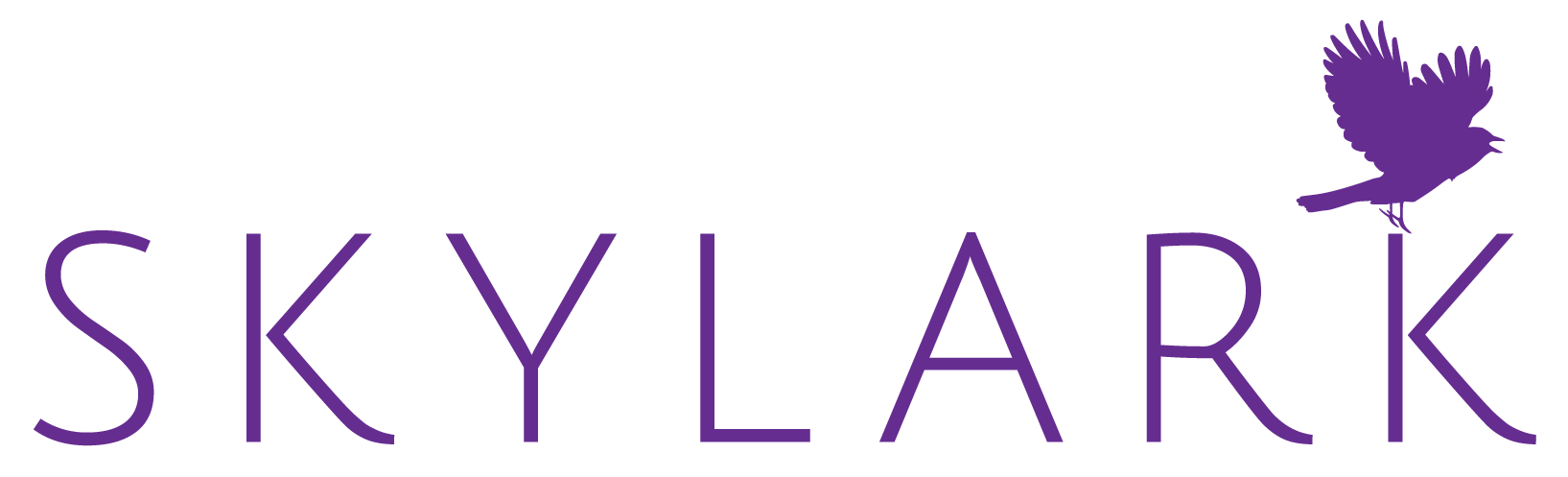 Skylark 2017-18 Season Order FormWe are pleased to offer discounted tickets to subscribers who wish to attend all of our concerts this season. Subscribe to all concerts this season for the discounted rate of $125 (full price $150). For each program listed below, please indicate your preference for concert location and date. Physical tickets will not be issued – Skylark subscribers will be on the will call list at the concert.All Hallows’ EveA dramatic evening of music for Halloween paired with thematic stories from storyteller Sarah Walker.October 28th, 7:30 pm | St. Barnabas Memorial Church | Falmouth MAOctober 29th, Venue/Time TBD (likely venue to the West of Boston)October 30th, 7:30 pm | St. Christopher’s Episcopal Church | Chatham, MAOctober 31st, Time TBD | Milton Academy | Milton, MA A Skylark Christmas Skylark’s annual journey through select excerpts of the Christmas story, enhanced and celebrated through timeless carols (and A Skylark Christmas album release)December 19th, 6 pm | First Congregational Church | Falmouth, MADecember 20th, 7:30 pm | St. Christopher’s Episcopal Church | Chatham, MADecember 21st, 7:30 pm | St. Paul’s Episcopal Church | Newburyport, MADecember 22nd, 7:30 pm | Old North Church | Marblehead, MAAmerican VoicesAn exploration of the American story through music, including two world premieres by composer Gregory Brown.January 30th, 7 pm | Forrestal-Bowld Music Center, Phillips Exeter Academy | Exeter, NH January 31st, 7:30 pm | First Congregational Church | Falmouth, MAFebruary 1st, 7:30 pm | St. Christopher’s Episcopal Church | Chatham, MAFebruary 2nd, 7:30 pm | Old North Church | Marblehead, MAHoly Week Meditation for Good Friday: Seven Last WordsA musical progression of the scriptural seven last words of Christ on the Cross (and album release with label Sono Luminus)March 24th, 7:30 pm | The Memorial Church, Harvard University | Cambridge, MA March 26th, 7:30 pm | First Congregational Church | Falmouth, MA*For our March 30th performance at St. John’s Smith Square in London, Skylark is offering a special tour package for interested subscribers and patrons. Please contact carolyn.guard@skylarkensemble.org to learn more.Lieder & LovesongsPairing melodies from European romantic masters with offerings from American songwriters from the 1920s and on.May 25th, 7:30 pm | St. Christopher’s Episcopal Church | Chatham, MAMay 26th, 7 pm | All Saints’ Episcopal Church | Chelmsford, MAMay 27th, 4 pm | St. Paul’s Episcopal Church | Newburyport, MAMay 28th, 4 pm | St. Barnabas Memorial Church | Falmouth MA Ticket OrderChecks can be made out to Skylark Vocal Ensemble, Inc.  and mailed to 2005 Palifox Dr. NE Atlanta GA 30307Credit cards accepted online at www.skylarkensemble.org beginning June 15, 2017Skylark is a 501(c)(3) organization — donations in excess of ticket subscriptions are tax deductible to the full extent of the law.Skylark 2017-18 Season Order FormFalmouth Subscription SeriesWe are pleased to offer discounted tickets to subscribers who wish to attend all of our concerts this season. Subscribe to all concerts this season for the discounted rate of $125 (full price $150). Physical tickets will not be issued – Skylark subscribers will be on the will call list at the concert.All Hallows’ Eve: A dramatic evening of music for Halloween paired with thematic stories from storyteller Sarah Walker.Saturday, October 28th, 7:30 pm | St. Barnabas Church A Skylark Christmas: Skylark’s annual journey through select excerpts of the Christmas story, enhanced and celebrated through timeless carols (and A Skylark Christmas album release)Tuesday, December 19th, 6 pm | First Congregational ChurchAmerican Voices: An exploration of the American story through music, including two world premieres by composer Gregory Brown.Wednesday, January 31st, 7:30 pm | First Congregational ChurchHoly Week Meditation for Good Friday: Seven Last Words: A musical progression of the scriptural seven last words of Christ on the Cross (and album release with label Sono Luminus)Monday, March 26th, 7:30 pm | First Congregational Church*For our March 30th performance at St. John’s Smith Square in London, Skylark is offering a special tour package for interested subscribers and patrons. Please contact carolyn.guard@skylarkensemble.org to learn more.Lieder & Lovesongs: Pairing melodies from European romantic masters with offerings from American songwriters from the 1920s and on.Monday, May 28th, 4 pm | St. Barnabas ChurchTicket OrderChecks can be made out to Skylark Vocal Ensemble, Inc.  and mailed to 2005 Palifox Dr. NE Atlanta GA 30307Credit cards accepted online at www.skylarkensemble.org beginning June 15, 2017Skylark is a 501(c)(3) organization — donations in excess of ticket subscriptions are tax deductible to the full extent of the law.Skylark 2017-18 Season Order FormChatham Subscription SeriesWe are pleased to offer discounted tickets to subscribers who wish to attend all of our concerts this season. Subscribe to all concerts this season for the discounted rate of $125 (full price $150). Except where indicated with a *, all concerts take place at St. Christopher’s Episcopal Church. Physical tickets will not be issued – Skylark subscribers will be on the will call list at the concert.All Hallows’ Eve: A dramatic evening of music for Halloween paired with thematic stories from storyteller Sarah Walker.Monday, October 30th, 7:30 pmA Skylark Christmas: Skylark’s annual journey through select excerpts of the Christmas story, enhanced and celebrated through timeless carols (and A Skylark Christmas album release)Wednesday, December 20th, 7:30 pm American Voices: An exploration of the American story through music, including two world premieres by composer Gregory Brown.February 1st, 7:30 pm*Holy Week Meditation for Good Friday: Seven Last Words: A musical progression of the scriptural seven last words of Christ on the Cross (and album release with label Sono Luminus)*Monday, March 26th, 7:30 pm | First Congregational Church, Falmouth, MA*For our March 30th performance at St. John’s Smith Square in London, Skylark is offering a special tour package for interested subscribers and patrons. Please contact carolyn.guard@skylarkensemble.org to learn more.Lieder & Lovesongs: Pairing melodies from European romantic masters with offerings from American songwriters from the 1920s and on.Friday, May 25th, 7:30 pmTicket OrderChecks can be made out to Skylark Vocal Ensemble, Inc.  and mailed to 2005 Palifox Dr. NE Atlanta GA 30307Credit cards accepted online at www.skylarkensemble.org beginning June 15, 2017Skylark is a 501(c)(3) organization — donations in excess of ticket subscriptions are tax deductible to the full extent of the law.Skylark 2017-18 Season Order FormNorth Shore Subscription SeriesWe are pleased to offer discounted tickets to subscribers who wish to attend all of our concerts this season. Subscribe to all concerts this season for the discounted rate of $125 (full price $150). For each program listed below, please indicate your preference for concert location and date. Physical tickets will not be issued – Skylark subscribers will be on the will call list at the concert.All Hallows’ Eve: A dramatic evening of music for Halloween paired with thematic stories from storyteller Sarah Walker.Sunday, October 29th, Venue TBD (likely West of Boston)A Skylark Christmas: Skylark’s annual journey through select excerpts of the Christmas story, enhanced and celebrated through timeless carols (and A Skylark Christmas album release)Thursday, December 21st, 7:30 pm | St. Paul’s Episcopal Church | Newburyport, MAFriday, December 22nd, 7:30 pm | Old North Church | Marblehead, MAAmerican Voices: An exploration of the American story through music, including two world premieres by composer Gregory Brown.Tuesday, January 30th, 7 pm | Forrestal-Bowld Music Center, Phillips Exeter Academy | Exeter, NH Friday, February 2nd, 7:30 pm | Old North Church | Marblehead, MAHoly Week Meditation for Good Friday: Seven Last Words: A musical progression of the scriptural seven last words of Christ on the Cross (and album release with label Sono Luminus)Saturday, March 24th, 7:30 pm | The Memorial Church, Harvard University | Cambridge, MA*For our March 30th performance at St. John’s Smith Square in London, Skylark is offering a special tour package for interested subscribers and patrons. Please contact carolyn.guard@skylarkensemble.org to learn more.Lieder & Lovesongs: Pairing melodies from European romantic masters with offerings from American songwriters from the 1920s and on.Saturday, May 26th, 7 pm | All Saints’ Episcopal Church | Chelmsford, MASunday, May 27th, 4 pm | St. Paul’s Episcopal Church | Newburyport, MATicket OrderChecks can be made out to Skylark Vocal Ensemble, Inc.  and mailed to 2005 Palifox Dr. NE Atlanta GA 30307Credit cards accepted online at www.skylarkensemble.org beginning June 15, 2017Skylark is a 501(c)(3) organization — donations in excess of ticket subscriptions are tax deductible to the full extent of the law.Season SubscriptionCost# PurchasedTotal Ticket Cost$125 ________Upgraded SeatingAdditional ContributionReserve the best seats in each venue by contributing $300 or more to Skylark (in excess of ticket purchases) to receive Premium Reserved Seating with up to two personalized place cards.Reserve the best seats in each venue by contributing $300 or more to Skylark (in excess of ticket purchases) to receive Premium Reserved Seating with up to two personalized place cards.Reserve the best seats in each venue by contributing $300 or more to Skylark (in excess of ticket purchases) to receive Premium Reserved Seating with up to two personalized place cards.____TOTAL____ Subscriber Name(s):Mailing Address:Phone:Email:Season SubscriptionCost# PurchasedTotal Ticket Cost$125 ________Upgraded SeatingAdditional ContributionReserve the best seats in each venue by contributing $300 or more to Skylark (in excess of ticket purchases) to receive Premium Reserved Seating with up to two personalized place cards.Reserve the best seats in each venue by contributing $300 or more to Skylark (in excess of ticket purchases) to receive Premium Reserved Seating with up to two personalized place cards.Reserve the best seats in each venue by contributing $300 or more to Skylark (in excess of ticket purchases) to receive Premium Reserved Seating with up to two personalized place cards.____TOTAL____ Subscriber Name(s):Mailing Address:Phone & Email:Season SubscriptionCost# PurchasedTotal Ticket Cost$125 ________Upgraded SeatingAdditional ContributionReserve the best seats in each venue by contributing $300 or more to Skylark (in excess of ticket purchases) to receive Premium Reserved Seating with up to two personalized place cards.Reserve the best seats in each venue by contributing $300 or more to Skylark (in excess of ticket purchases) to receive Premium Reserved Seating with up to two personalized place cards.Reserve the best seats in each venue by contributing $300 or more to Skylark (in excess of ticket purchases) to receive Premium Reserved Seating with up to two personalized place cards.____TOTAL____ Subscriber Name(s):Mailing Address:Phone & Email:Season SubscriptionCost# PurchasedTotal Ticket Cost$125 ________Upgraded SeatingAdditional ContributionReserve the best seats in each venue by contributing $300 or more to Skylark (in excess of ticket purchases) to receive Premium Reserved Seating with up to two personalized place cards.Reserve the best seats in each venue by contributing $300 or more to Skylark (in excess of ticket purchases) to receive Premium Reserved Seating with up to two personalized place cards.Reserve the best seats in each venue by contributing $300 or more to Skylark (in excess of ticket purchases) to receive Premium Reserved Seating with up to two personalized place cards.____TOTAL____ Subscriber Name(s):Mailing Address:Phone & Email: